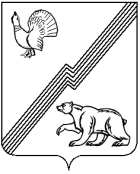 ГЛАВА ГОРОДА ЮГОРСКАХанты-Мансийского автономного округа - ЮгрыПОСТАНОВЛЕНИЕот 21 ноября 2022 года								        № 81-пг
О внесении изменения в постановление главы города Югорска от 05.05.2021№ 20-пг «Об утверждении положенияоб Общественном совете города Югорска»В соответствии с Федеральным законом от 21.07.2014 № 212-ФЗ                   «Об основах общественного контроля в Российской Федерации», с целью обеспечения взаимодействия Общественного совета города Югорска с Общественной палатой Ханты-Мансийского автономного округа – Югры:1. Внести в приложение к постановлению главы города Югорска                       от 05.05.2022 № 20-пг «Об утверждении положения об Общественном   совете города Югорска» (с изменениями от 24.06.2021 № 35-пг) изменение, заменив в абзаце втором пункта 4.2 раздела 4 слова «включая  представителя» словами «включая представителей».2. Опубликовать постановление в официальном печатном издании города Югорска и разместить на официальном сайте органов местного самоуправления города Югорска.3. Настоящее постановление вступает в силу после его официального опубликования.4. Контроль за выполнением постановления оставляю за собой.Исполняющий обязанностиглавы города Югорска						        Л.И. Носкова